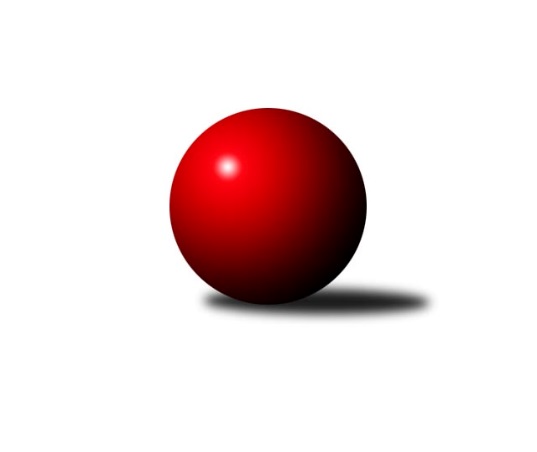 Č.4Ročník 2012/2013	13.10.2012Nejlepšího výkonu v tomto kole: 3462 dosáhlo družstvo: TJ Sokol Benešov 2. KLM A 2012/2013Výsledky 4. kolaSouhrnný přehled výsledků:TJ Sokol Benešov 	- SK Škoda VS Plzeň 	7:1	3462:3349	16.5:7.5	13.10.KK SDS Sadská 	- SK Uhelné sklady Praha 	7:1	3204:3084	16.5:7.5	13.10.KK Hvězda Trnovany 	- Kuželky Podbořany 	6:2	3302:3242	13.5:10.5	13.10.SKK Jičín 	- KK Lokomotiva Tábor 	7:1	3299:3148	14.0:10.0	13.10.SKK Rokycany 	- TJ Lokomotiva České Velenice 	5:3	3422:3395	11.0:13.0	13.10.KK Konstruktiva Praha  	- TJ Sokol Duchcov 	3:5	3290:3361	9.5:14.5	13.10.Tabulka družstev:	1.	SKK Rokycany	4	4	0	0	26.0 : 6.0 	54.0 : 42.0 	 3414	8	2.	KK SDS Sadská	4	4	0	0	25.0 : 7.0 	58.5 : 37.5 	 3316	8	3.	SKK Jičín	4	3	0	1	21.0 : 11.0 	51.5 : 44.5 	 3317	6	4.	TJ Lokomotiva České Velenice	4	2	0	2	18.0 : 14.0 	55.0 : 41.0 	 3313	4	5.	TJ Sokol Benešov	4	2	0	2	17.0 : 15.0 	53.0 : 43.0 	 3405	4	6.	TJ Sokol Duchcov	4	2	0	2	15.0 : 17.0 	51.5 : 44.5 	 3364	4	7.	KK Hvězda Trnovany	4	2	0	2	14.0 : 18.0 	42.5 : 53.5 	 3374	4	8.	Kuželky Podbořany	4	1	0	3	13.0 : 19.0 	46.5 : 49.5 	 3262	2	9.	SK Uhelné sklady Praha	4	1	0	3	12.0 : 20.0 	43.5 : 52.5 	 3290	2	10.	KK Lokomotiva Tábor	4	1	0	3	11.0 : 21.0 	45.5 : 50.5 	 3264	2	11.	KK Konstruktiva Praha 	4	1	0	3	11.0 : 21.0 	40.5 : 55.5 	 3290	2	12.	SK Škoda VS Plzeň	4	1	0	3	9.0 : 23.0 	34.0 : 62.0 	 3265	2Podrobné výsledky kola:	 TJ Sokol Benešov 	3462	7:1	3349	SK Škoda VS Plzeň 	Ivan Januš	153 	 159 	 150 	145	607 	 3:1 	 565 	 143	128 	 143	151	Pavel Říhánek	Jaroslav Franěk	153 	 134 	 140 	141	568 	 2:2 	 556 	 140	135 	 158	123	Martin Vít	Lukáš Kočí	156 	 133 	 145 	144	578 	 4:0 	 546 	 144	127 	 141	134	Milan Vicher	Tomáš Čožík	138 	 138 	 158 	118	552 	 1:3 	 576 	 143	140 	 157	136	Oldřich Kučera	Ladislav Takáč	161 	 153 	 139 	152	605 	 3.5:0.5 	 568 	 160	143 	 113	152	Jiří Šlajer	Petr Červ	127 	 145 	 136 	144	552 	 3:1 	 538 	 153	119 	 126	140	Jiří Balounrozhodčí: Nejlepší výkon utkání: 607 - Ivan Januš	 KK SDS Sadská 	3204	7:1	3084	SK Uhelné sklady Praha 	Aleš Košnar	151 	 150 	 157 	133	591 	 4:0 	 512 	 136	133 	 123	120	Antonín Knobloch	Martin Schejbal	138 	 143 	 134 	120	535 	 3:1 	 530 	 126	130 	 155	119	Josef Dvořák	Jan Renka st.	135 	 123 	 133 	115	506 	 3:1 	 492 	 133	120 	 137	102	Zdeněk Slezák	Antonín Svoboda	113 	 129 	 128 	134	504 	 2.5:1.5 	 496 	 126	119 	 128	123	Jiří Zetek *1	Václav Schejbal	148 	 146 	 125 	140	559 	 3:1 	 501 	 129	116 	 128	128	Stanislav Schuh	Tomáš Bek	132 	 124 	 118 	135	509 	 1:3 	 553 	 147	140 	 138	128	Evžen Valtrrozhodčí: střídání: *1 od 61. hodu Zbyněk SedlákNejlepší výkon utkání: 591 - Aleš Košnar	 KK Hvězda Trnovany 	3302	6:2	3242	Kuželky Podbořany 	Milan Stránský	149 	 134 	 118 	125	526 	 2.5:1.5 	 527 	 145	127 	 118	137	Patrik Lojda	Roman Voráček	147 	 174 	 126 	137	584 	 3:1 	 526 	 137	139 	 131	119	Rudolf Hofmann	Zdeněk Kandl	120 	 144 	 124 	141	529 	 2:2 	 531 	 136	116 	 140	139	Petr Richtárech	Michal Koubek	148 	 150 	 137 	115	550 	 0:4 	 591 	 149	158 	 148	136	Vladimír Šána	Jiří Zemánek	140 	 135 	 145 	135	555 	 3:1 	 537 	 134	134 	 146	123	Jaroslav Wagner	Josef Šálek	144 	 124 	 136 	154	558 	 3:1 	 530 	 131	114 	 154	131	Jan Ambrarozhodčí: Nejlepší výkon utkání: 591 - Vladimír Šána	 SKK Jičín 	3299	7:1	3148	KK Lokomotiva Tábor 	Jiří ml. Drábek	126 	 149 	 131 	132	538 	 1:3 	 558 	 138	155 	 130	135	Miroslav Kašpar	Josef Vejvara	146 	 138 	 126 	148	558 	 2:2 	 544 	 120	142 	 143	139	Jaroslav Mihál	Jiří Vejvara	133 	 144 	 151 	139	567 	 3:1 	 521 	 138	121 	 127	135	Petr Bystřický	Agaton ml. Plaňanský ml.	127 	 128 	 120 	156	531 	 3:1 	 486 	 115	114 	 123	134	Petr Chval *1	Lukáš Vik	136 	 138 	 128 	127	529 	 2:2 	 520 	 128	144 	 114	134	Borek Jelínek	Jaroslav Soukup	163 	 127 	 156 	130	576 	 3:1 	 519 	 126	129 	 135	129	David Kášekrozhodčí: střídání: *1 od 61. hodu Karel SmažíkNejlepší výkon utkání: 576 - Jaroslav Soukup	 SKK Rokycany 	3422	5:3	3395	TJ Lokomotiva České Velenice 	Michal Pytlík	149 	 159 	 140 	147	595 	 4:0 	 512 	 127	127 	 127	131	Zdeněk st. Dvořák	Bedřich Varmuža	118 	 142 	 132 	149	541 	 0:4 	 594 	 138	153 	 145	158	Zdeněk ml. Dvořák	Vojtěch Špelina	144 	 137 	 146 	133	560 	 2:2 	 563 	 139	140 	 154	130	Roman Osovský	Václav Fűrst	130 	 133 	 142 	144	549 	 0:4 	 596 	 153	139 	 155	149	Ondřej Touš	Pavel Honsa	149 	 130 	 148 	151	578 	 3:1 	 542 	 130	137 	 132	143	Zbyněk Dvořák	Martin Fürst	143 	 153 	 152 	151	599 	 2:2 	 588 	 151	155 	 133	149	Ladislav Chmelrozhodčí: Nejlepší výkon utkání: 599 - Martin Fürst	 KK Konstruktiva Praha  	3290	3:5	3361	TJ Sokol Duchcov 	Zdeněk Zahrádka	134 	 134 	 152 	159	579 	 3:1 	 509 	 117	141 	 151	100	Jiří Semelka	Jan Barchánek *1	117 	 119 	 111 	129	476 	 0:4 	 574 	 151	135 	 145	143	Josef Pecha	František Obruča	123 	 154 	 138 	159	574 	 2:2 	 573 	 144	129 	 150	150	Jakub Dařílek	Lukáš Doubrava	134 	 146 	 141 	145	566 	 1.5:2.5 	 598 	 167	142 	 144	145	Vít Strachoň	Štěpán Koblížek	136 	 131 	 143 	168	578 	 3:1 	 521 	 137	122 	 138	124	Zdeněk Ransdorf	Jiří Franěk	132 	 124 	 138 	123	517 	 0:4 	 586 	 148	160 	 145	133	Jan Endrštrozhodčí: střídání: *1 od 69. hodu Stanislav VeseckýNejlepší výkon utkání: 598 - Vít StrachoňPořadí jednotlivců:	jméno hráče	družstvo	celkem	plné	dorážka	chyby	poměr kuž.	Maximum	1.	Martin Fürst 	SKK Rokycany 	600.00	384.7	215.3	1.0	2/2	(620)	2.	Pavel Honsa 	SKK Rokycany 	590.67	386.0	204.7	1.7	2/2	(615)	3.	Jan Endršt 	TJ Sokol Duchcov 	588.33	375.3	213.0	0.2	3/3	(657)	4.	Roman Voráček 	KK Hvězda Trnovany 	581.17	367.2	214.0	2.0	3/3	(594)	5.	Evžen Valtr 	SK Uhelné sklady Praha 	578.75	388.5	190.3	2.3	4/4	(601)	6.	Michal Pytlík 	SKK Rokycany 	576.67	381.7	195.0	2.3	2/2	(595)	7.	Vladimír Šána 	Kuželky Podbořany 	575.83	368.0	207.8	2.3	3/3	(609)	8.	Jiří Zemánek 	KK Hvězda Trnovany 	575.50	369.8	205.7	1.2	3/3	(602)	9.	Ladislav Takáč 	TJ Sokol Benešov 	575.17	377.3	197.8	1.3	3/3	(605)	10.	Vladimír Matějka 	TJ Sokol Benešov 	574.00	380.3	193.7	2.0	3/3	(585)	11.	Zdeněk ml. Dvořák 	TJ Lokomotiva České Velenice 	573.17	382.2	191.0	1.2	3/3	(594)	12.	Jaroslav Franěk 	TJ Sokol Benešov 	572.75	386.3	186.5	4.0	2/3	(575)	13.	Ondřej Touš 	TJ Lokomotiva České Velenice 	572.00	371.2	200.8	2.3	3/3	(596)	14.	Martin Schejbal 	KK SDS Sadská 	570.67	364.2	206.5	2.7	3/3	(601)	15.	Lukáš Kočí 	TJ Sokol Benešov 	569.50	370.5	199.0	2.7	3/3	(590)	16.	Petr Červ 	TJ Sokol Benešov 	568.50	386.0	182.5	5.5	2/3	(586)	17.	Jiří Vejvara 	SKK Jičín 	568.33	372.8	195.5	2.8	3/3	(571)	18.	Jaroslav Soukup 	SKK Jičín 	567.75	375.5	192.3	1.5	2/3	(583)	19.	Štěpán Koblížek 	KK Konstruktiva Praha  	567.67	376.0	191.7	0.8	2/2	(578)	20.	Zdeněk Ransdorf 	TJ Sokol Duchcov 	567.67	383.5	184.2	0.5	3/3	(617)	21.	Aleš Košnar 	KK SDS Sadská 	567.33	361.8	205.5	0.7	3/3	(591)	22.	Pavel Říhánek 	SK Škoda VS Plzeň 	566.75	369.3	197.5	2.5	4/4	(578)	23.	Josef Pecha 	TJ Sokol Duchcov 	566.50	374.2	192.3	3.5	3/3	(636)	24.	Jaroslav Mihál 	KK Lokomotiva Tábor 	565.50	363.5	202.0	1.7	3/3	(624)	25.	Michal Koubek 	KK Hvězda Trnovany 	565.25	372.0	193.3	1.5	2/3	(575)	26.	Miroslav Kašpar 	KK Lokomotiva Tábor 	560.33	366.5	193.8	1.8	3/3	(575)	27.	Tomáš Bek 	KK SDS Sadská 	559.83	363.0	196.8	1.5	3/3	(596)	28.	David Kášek 	KK Lokomotiva Tábor 	558.83	374.7	184.2	2.7	3/3	(585)	29.	Ivan Januš 	TJ Sokol Benešov 	558.67	375.2	183.5	5.5	3/3	(607)	30.	Josef Dvořák 	SK Uhelné sklady Praha 	558.33	366.0	192.3	3.3	3/4	(615)	31.	Lukáš Vik 	SKK Jičín 	558.00	355.7	202.3	3.0	3/3	(606)	32.	Jakub Dařílek 	TJ Sokol Duchcov 	557.50	375.0	182.5	3.5	2/3	(573)	33.	Vít Strachoň 	TJ Sokol Duchcov 	557.17	362.8	194.3	3.0	3/3	(598)	34.	Martin Vít 	SK Škoda VS Plzeň 	557.00	372.0	185.0	3.8	4/4	(575)	35.	Zdeněk Zahrádka 	KK Konstruktiva Praha  	556.83	364.8	192.0	2.5	2/2	(650)	36.	Jiří Franěk 	KK Konstruktiva Praha  	556.50	361.0	195.5	1.8	2/2	(585)	37.	Jiří ml. Drábek 	SKK Jičín 	555.50	356.7	198.8	1.7	3/3	(567)	38.	Martin Maršálek 	SKK Rokycany 	555.25	376.8	178.5	6.0	2/2	(576)	39.	Josef Šálek 	KK Hvězda Trnovany 	555.00	371.8	183.2	2.2	3/3	(580)	40.	Václav Schejbal 	KK SDS Sadská 	554.83	365.5	189.3	3.0	3/3	(578)	41.	Miloslav Vik 	SKK Jičín 	553.67	369.3	184.3	1.3	3/3	(596)	42.	Josef Vejvara 	SKK Jičín 	552.83	368.3	184.5	4.0	3/3	(564)	43.	Tomáš Čožík 	TJ Sokol Benešov 	552.67	368.3	184.3	3.3	3/3	(566)	44.	Zdeněk Kandl 	KK Hvězda Trnovany 	551.33	366.7	184.7	3.8	3/3	(560)	45.	Milan Stránský 	KK Hvězda Trnovany 	550.75	370.0	180.8	1.8	2/3	(585)	46.	Ladislav Chmel 	TJ Lokomotiva České Velenice 	549.33	363.2	186.2	3.5	3/3	(588)	47.	Lukáš Doubrava 	KK Konstruktiva Praha  	548.83	363.8	185.0	2.3	2/2	(566)	48.	Petr Richtárech 	Kuželky Podbořany 	548.00	366.8	181.3	3.5	2/3	(589)	49.	Jiří Šlajer 	SK Škoda VS Plzeň 	544.75	353.0	191.8	3.5	4/4	(568)	50.	Patrik Lojda 	Kuželky Podbořany 	544.67	356.3	188.3	2.0	3/3	(584)	51.	Václav Fűrst 	SKK Rokycany 	544.50	365.5	179.0	0.5	2/2	(549)	52.	Jan Ambra 	Kuželky Podbořany 	543.67	354.8	188.8	2.8	3/3	(568)	53.	Bronislav Černuška 	TJ Lokomotiva České Velenice 	542.00	364.5	177.5	1.0	2/3	(553)	54.	David Kuděj 	SK Uhelné sklady Praha 	540.33	368.3	172.0	4.3	3/4	(552)	55.	Jiří Baloun 	SK Škoda VS Plzeň 	539.50	352.3	187.3	3.3	4/4	(567)	56.	Zdeněk st. Dvořák 	TJ Lokomotiva České Velenice 	537.67	361.7	176.0	4.3	3/3	(564)	57.	Stanislav Schuh 	SK Uhelné sklady Praha 	537.33	365.7	171.7	5.7	3/4	(578)	58.	Borek Jelínek 	KK Lokomotiva Tábor 	536.00	365.2	170.8	2.7	3/3	(584)	59.	Jaroslav Wagner 	Kuželky Podbořany 	533.50	348.5	185.0	4.0	2/3	(537)	60.	Rudolf Hofmann 	Kuželky Podbořany 	532.00	353.5	178.5	5.7	3/3	(613)	61.	Antonín Svoboda 	KK SDS Sadská 	532.00	354.3	177.7	3.7	3/3	(563)	62.	Zbyněk Dvořák 	TJ Lokomotiva České Velenice 	531.67	357.2	174.5	2.3	3/3	(550)	63.	Jan Renka  st.	KK SDS Sadská 	531.50	361.8	169.7	3.2	3/3	(545)	64.	Zdeněk Slezák 	SK Uhelné sklady Praha 	531.00	363.0	168.0	8.7	3/4	(563)	65.	Petr Bystřický 	KK Lokomotiva Tábor 	530.83	371.7	159.2	2.2	3/3	(564)	66.	Jiří Semelka 	TJ Sokol Duchcov 	528.50	371.3	157.2	11.5	3/3	(568)	67.	Karel Smažík 	KK Lokomotiva Tábor 	520.00	368.0	152.0	8.5	2/3	(527)	68.	Václav Pop 	Kuželky Podbořany 	516.50	341.8	174.8	4.3	2/3	(552)	69.	Jan Barchánek 	KK Konstruktiva Praha  	508.25	345.5	162.8	3.5	2/2	(521)		František Obruča 	KK Konstruktiva Praha  	587.50	401.0	186.5	2.0	1/2	(601)		Petr Tepličanec 	KK Konstruktiva Praha  	587.00	369.0	218.0	1.0	1/2	(587)		Vojtěch Špelina 	SKK Rokycany 	575.33	376.0	199.3	1.7	1/2	(601)		Jiří Zetek 	SK Uhelné sklady Praha 	570.50	385.5	185.0	3.5	2/4	(593)		Roman Osovský 	TJ Lokomotiva České Velenice 	563.00	366.0	197.0	4.0	1/3	(563)		Oldřich Kučera 	SK Škoda VS Plzeň 	556.50	372.0	184.5	5.0	2/4	(576)		Pavel Kaan 	KK Hvězda Trnovany 	556.00	357.0	199.0	5.0	1/3	(556)		Zbyněk Sedlák 	SK Uhelné sklady Praha 	552.50	363.0	189.5	4.0	2/4	(561)		Václav st. Martínek 	TJ Sokol Duchcov 	551.00	361.0	190.0	6.0	1/3	(551)		Petr Chval 	KK Lokomotiva Tábor 	547.00	347.0	200.0	5.0	1/3	(547)		Tomáš Štraicher 	TJ Sokol Duchcov 	546.00	379.0	167.0	7.0	1/3	(546)		Bedřich Varmuža 	SKK Rokycany 	541.00	369.0	172.0	9.0	1/2	(541)		Štěpán Šreiber 	SKK Rokycany 	535.00	348.0	187.0	8.0	1/2	(535)		Antonín Knobloch 	SK Uhelné sklady Praha 	535.00	365.5	169.5	4.5	2/4	(558)		Zdeněk Enžl 	SKK Rokycany 	535.00	371.0	164.0	3.0	1/2	(535)		Michal Wohlmuth 	SKK Rokycany 	534.00	358.0	176.0	4.0	1/2	(534)		Agaton ml. Plaňanský  ml.	SKK Jičín 	531.00	380.0	151.0	8.0	1/3	(531)		Stanislav Vesecký 	KK Konstruktiva Praha  	530.00	340.0	190.0	5.0	1/2	(530)		Karel Bok 	SK Škoda VS Plzeň 	521.50	349.5	172.0	9.0	2/4	(540)		Milan Vicher 	SK Škoda VS Plzeň 	520.50	348.0	172.5	6.5	2/4	(546)		Petr Sachunský 	SK Škoda VS Plzeň 	514.50	360.0	154.5	5.5	2/4	(519)Sportovně technické informace:Starty náhradníků:registrační číslo	jméno a příjmení 	datum startu 	družstvo	číslo startu
Hráči dopsaní na soupisku:registrační číslo	jméno a příjmení 	datum startu 	družstvo	Program dalšího kola:5. kolo20.10.2012	so	10:00	TJ Lokomotiva České Velenice  - TJ Sokol Benešov 	20.10.2012	so	10:00	Kuželky Podbořany  - KK Konstruktiva Praha  	20.10.2012	so	10:00	KK Lokomotiva Tábor  - KK Hvězda Trnovany 	20.10.2012	so	10:00	SK Uhelné sklady Praha  - SKK Jičín 	20.10.2012	so	14:00	TJ Sokol Duchcov  - SKK Rokycany 	21.10.2012	ne	10:00	SK Škoda VS Plzeň  - KK SDS Sadská 	Nejlepší šestka kola - absolutněNejlepší šestka kola - absolutněNejlepší šestka kola - absolutněNejlepší šestka kola - absolutněNejlepší šestka kola - dle průměru kuželenNejlepší šestka kola - dle průměru kuželenNejlepší šestka kola - dle průměru kuželenNejlepší šestka kola - dle průměru kuželenNejlepší šestka kola - dle průměru kuželenPočetJménoNázev týmuVýkonPočetJménoNázev týmuPrůměr (%)Výkon1xIvan JanušBenešov6071xVít StrachoňDuchcov108.165981xLadislav TakáčBenešov6051xAleš KošnarSadská107.825913xMartin FürstRokycany5992xVladimír ŠánaPodbořany107.525911xVít StrachoňDuchcov5981xJaroslav SoukupJičín107.235761xOndřej ToušČ. Velenice5961xIvan JanušBenešov106.636071xMichal PytlíkRokycany5951xLadislav TakáčBenešov106.28605